Письмо №297 от 13 апреля 2021 годаОб участии в курсах повышения квалификации по проекту «Учитель будущего»Руководителям ООВ соответствии с новым приложением к письму ГБУ РД «Центр непрерывного повышения профессионального мастерства педагогических работников» от 12.04.2021г. МКУ «Управление образования» Сергокалинского района повторно информирует о том, что продолжается организация учебных занятий по результатам диагностики профессиональных дефицитов учителей в рамках реализации федерального проекта «Современная школа» (ранее федеральный проект «Учитель будущего») национального проекта «Образование».Направляем дополненный список учителей для прохождения курсов повышения квалификации.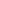 Просим вас проинформировать учителей согласно списку, представленному в приложении к письму и обеспечить их явку на очный формат занятий в строго установленные графиком дату и время. При себе необходимо иметь паспорт и защитную маску.Приложение: на 1 л. Начальник МКУ «УО»:                                                                   Х.ИсаеваИсп. Магомедова У.К.Тел.: 8 (903) 482-57-465 группа 144 часа 6-8 маяСписок учителей иностранных языков, приступающих к курсам повышения квалификации 15-17 апреля 2021 г.2 группа 185 часовНачало занятий в 11:20ул. Магомедтагирова, д. 159, 1 этажСписок учителей иностранных языков, приступающих к курсам повышения квалификации 15-17 апреля 2021 г.2 группа 185 часовНачало занятий в 11:20ул. Магомедтагирова, д. 159, 1 этажСписок учителей иностранных языков, приступающих к курсам повышения квалификации 15-17 апреля 2021 г.2 группа 185 часовНачало занятий в 11:20ул. Магомедтагирова, д. 159, 1 этажСписок учителей иностранных языков, приступающих к курсам повышения квалификации 15-17 апреля 2021 г.2 группа 185 часовНачало занятий в 11:20ул. Магомедтагирова, д. 159, 1 этажФамилияИмяОтчествоГород / район. ООМустафаевМагомедрасулМустафаевичСергокалинский район. МКОУ «Ванашимахинская СОШ»ФАМИЛИЯ ИМЯ ОТЧЕСТВО МЕСТО РАБОТЫ 1ИбрагимоваПатиматХабибовнаСергокалинский район МКОУ «Сергокалинская СОШ №2»      2Нурбагандова ИндираХабибовна Сергокалинский район МКОУ «Сергокалинская СОШ №1»